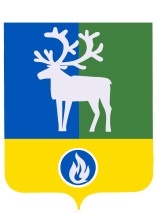 СЕЛЬСКОЕ ПОСЕЛЕНИЕ СОРУМБЕЛОЯРСКИЙ РАЙОНХАНТЫ-МАНСИЙСКИЙ АВТОНОМНЫЙ ОКРУГ – ЮГРААДМИНИСТРАЦИЯ СЕЛЬСКОГО ПОСЕЛЕНИЯ СОРУМПОСТАНОВЛЕНИЕПроектот __ декабря 2020 года                                                                                                          № __Об осуществлении подготовки граждан Российской Федерации, иностранных граждан и лиц без гражданства, проживающих на территории сельского поселения Сорум, в области защиты от чрезвычайных ситуаций природного и техногенного характераВ соответствии с пунктом 2 статьи 11 Федерального закона от 21 декабря 1994 года № 68-ФЗ «О защите населения и территорий от чрезвычайных ситуаций природного и техногенного характера», Постановлением Правительства Российской Федерации                     от 18 сентября 2020 года № 1485 «Об утверждении Положения о подготовке граждан Российской Федерации, иностранных граждан и лиц без гражданства в области защиты от чрезвычайных ситуаций природного и техногенного характера», в целях совершенствования подготовки населения Белоярского района в области защиты от чрезвычайных ситуаций природного и техногенного характера на территории Белоярского района, п о с т а н о в л я ю:1. Утвердить Положение об осуществлении подготовки граждан Российской Федерации, иностранных граждан и лиц без гражданства, проживающих на территории сельского поселения Сорум, в области защиты от чрезвычайных ситуаций природного и техногенного характера согласно приложению к настоящему постановлению.2. Сектору муниципального хозяйства администрации сельского поселения Сорум осуществлять методическое руководство и контроль за осуществлением подготовки граждан Российской Федерации, иностранных граждан и лиц без гражданства, проживающих на территории сельского поселения Сорум, в области защиты от чрезвычайных ситуаций природного и техногенного характера.3. Признать утратившими силу с 1 января 2021 года постановление администрации сельского поселения Сорум от 21 декабря 2010 года № 59 «Об организации подготовки и обучения населения сельского поселения Сорум в области гражданской обороны и защиты от чрезвычайных ситуаций природного  и техногенного характера».4. Опубликовать настоящее постановление в бюллетене «Официальный вестник сельского поселения Сорум».5. Настоящее постановление вступает в силу с 1 января 2021 года и действует                    до 31 декабря 2026 года включительно.6. Контроль за выполнением  постановления оставляю за собой.Глава сельского поселения                                                                                    М.М. МаковейПРИЛОЖЕНИЕк постановлению администрации  сельского поселения Сорумот __ декабря 2020 года № __П О Л О Ж Е Н И Еоб осуществлении подготовки граждан Российской Федерации, иностранных граждан и лиц без гражданства, проживающих на территории сельского поселения Сорум, в области защиты от чрезвычайных ситуаций природного и техногенного характера1. Положение об осуществлении подготовки граждан Российской Федерации, иностранных граждан и лиц без гражданства, проживающих на территории сельского поселения Сорум, в области защиты от чрезвычайных ситуаций природного и техногенного характера (далее - Положение) разработано в соответствии с Федеральным законом                       от 21 декабря 1994 года № 68-ФЗ «О защите населения и территорий от чрезвычайных ситуаций природного и техногенного характера», Постановлением Правительства Российской Федерации от 18 сентября 2020 года № 1485 «Об утверждении Положения о подготовке граждан Российской Федерации, иностранных граждан и лиц без гражданства в области защиты от чрезвычайных ситуаций природного и техногенного характера» и определяет порядок осуществления подготовки граждан Российской Федерации, иностранных граждан и лиц без гражданства, проживающих на территории сельского поселения Сорум, в области защиты от чрезвычайных ситуаций природного и техногенного характера (далее - подготовка).2. Подготовка осуществляется в рамках единой системы подготовки населения в области гражданской обороны и защиты населения от чрезвычайных ситуаций.3. Подготовку проходят:а) физические лица, состоящие в трудовых отношениях с работодателем;б) физические лица, не состоящие в трудовых отношениях с работодателем;в) физические лица, осваивающие основные общеобразовательные программы, образовательные программы среднего профессионального образования и образовательные программы высшего образования;г) руководители органа местного самоуправления сельского поселения Сорум Белоярского района и организаций, расположенных в границах сельского поселения Сорум  Белоярского района (далее - организации); д) работники органа местного самоуправления сельского поселения Сорум Белоярского района и организаций, в полномочия которых входит решение вопросов по защите населения и территорий от чрезвычайных ситуаций (далее - уполномоченные работники);е) председатели комиссий по предупреждению и ликвидации чрезвычайных ситуаций и обеспечению пожарной безопасности органа местного самоуправления сельского поселения Сорум Белоярского района и организаций, в полномочия которых входит решение вопросов по защите населения и территорий от чрезвычайных ситуаций, (далее - председатели комиссий).4. Основными задачами подготовке являются:а) обучение населения сельского поселения Сорум правилам поведения, основным способам защиты и действиям в чрезвычайных ситуациях, приемам оказания первой помощи пострадавшим, правилам пользования коллективными и индивидуальными средствами защиты;б) совершенствование знаний, умений и навыков населения сельского поселения Сорум в области защиты от чрезвычайных ситуаций в ходе проведения учений и тренировок по защите от чрезвычайных ситуаций (далее - учения и тренировки);в) выработка у руководителей органа местного самоуправления сельского поселения Сорум Белоярского района и организаций навыков управления силами и средствами, входящими в состав муниципального звена сельского поселения Сорум территориальной подсистемы Ханты-Мансийского автономного округа - Югры единой государственной системы предупреждения и ликвидации чрезвычайных ситуаций (далее - Сорумское звеноРСЧС);г) совершенствование практических навыков руководителей органа местного самоуправления сельского поселения Сорум и организаций, председателей комиссий в организации и проведении мероприятий по предупреждению и ликвидации чрезвычайных ситуаций;д) практическое усвоение уполномоченными работниками в ходе учений и тренировок порядка действий при различных режимах функционирования органов управления и сил Сорумского звена РСЧС, а также при проведении аварийно-спасательных и других неотложных работ.5. Подготовка предусматривает:а) для физических лиц, состоящих в трудовых отношениях с работодателем, - инструктаж по действиям в чрезвычайных ситуациях не реже одного раза в год и при приеме на работу в течение первого месяца работы, самостоятельное изучение порядка действий в чрезвычайных ситуациях, участие в учениях и тренировках;б) для физических лиц, не состоящих в трудовых отношениях с работодателем, - проведение бесед, лекций, просмотр учебных фильмов, привлечение на учения и тренировки по месту жительства, самостоятельное изучение пособий, памяток, листовок и буклетов, прослушивание радиопередач и просмотр телепрограмм по вопросам защиты от чрезвычайных ситуаций;в) для физических лиц, осваивающих основные общеобразовательные программы, образовательные программы среднего образования, - проведение занятий в учебное время по соответствующим программам учебного предмета «Основы безопасности жизнедеятельности» и учебной дисциплины «Безопасность жизнедеятельности»;г) для руководителей органа местного самоуправления сельского поселения Сорум и организаций, в полномочия которых входит решение вопросов по защите населения и территорий от чрезвычайных ситуаций, уполномоченных работников и председателей комиссий - проведение занятий по соответствующим программам дополнительного профессионального образования в области защиты от чрезвычайных ситуаций не реже одного раза в 5 лет, самостоятельное изучение нормативных документов по вопросам организации и осуществления мероприятий по защите от чрезвычайных ситуаций, участие в ежегодных тематических сборах, учениях и тренировках.6. Для лиц, впервые назначенных на должность, связанную с выполнением обязанностей в области защиты от чрезвычайных ситуаций, получение дополнительного профессионального образования в области защиты от чрезвычайных ситуаций в течение первого года работы является обязательным.7. Дополнительное профессиональное образование по программам повышения квалификации в области защиты от чрезвычайных ситуаций проходят:а) руководители органа местного самоуправления сельского поселения Сорум и организаций, в полномочия которых входит решение вопросов по защите населения и территорий от чрезвычайных ситуаций, председатели комиссий по предупреждению и ликвидации чрезвычайных ситуаций и обеспечению пожарной безопасности органа местного самоуправления сельского поселения Сорум и указанных организаций - в учебно-методических центрах по гражданской обороне и чрезвычайным ситуациям субъектов Российской Федерации;б) уполномоченные работники - в организациях, осуществляющих образовательную деятельность по дополнительным профессиональным программам в области защиты от чрезвычайных ситуаций, находящихся в ведении Министерства Российской Федерации по делам гражданской обороны, чрезвычайным ситуациям и ликвидации последствий стихийных бедствий, других федеральных органов исполнительной власти, в учебно-методических центрах по гражданской обороне и чрезвычайным ситуациям субъектов Российской Федерации, а также на курсах гражданской обороны сельского поселения Сорум Белоярского района;в) получение дополнительного профессионального образования по программам повышения квалификации педагогическими работниками - преподавателями учебного предмета «Основы безопасности жизнедеятельности» и учебной дисциплины «Безопасность жизнедеятельности» по вопросам защиты от чрезвычайных ситуаций осуществляется в организациях, осуществляющих образовательную деятельность по дополнительным профессиональным программам в области защиты от чрезвычайных ситуаций, находящихся в ведении Министерства Российской Федерации по делам гражданской обороны, чрезвычайным ситуациям и ликвидации последствий стихийных бедствий, Министерства науки и высшего образования Российской Федерации, Министерства просвещения Российской Федерации, других федеральных органов исполнительной власти, а также в учебно-методических центрах по гражданской обороне и чрезвычайным ситуациям субъектов Российской Федерации.8. Финансирование подготовки председателя комиссии по чрезвычайным ситуациям и обеспечению пожарной безопасности администрации сельского поселения Сорум, уполномоченных работников Сорумского звена РСЧС, содержания курсов гражданской обороны сельского поселения Сорум, подготовки физических лиц, не состоящих в трудовых отношениях с работодателем, а также проведения органами местного самоуправления сельского поселения Сорум учений и тренировок осуществляется за счет средств бюджета сельского поселения Сорум.9. Финансирование подготовки физических лиц, состоящих в трудовых отношениях с работодателем, в области защиты от чрезвычайных ситуаций, подготовки и аттестации формирований, а также проведения организациями учений и тренировок осуществляется за счет организаций.